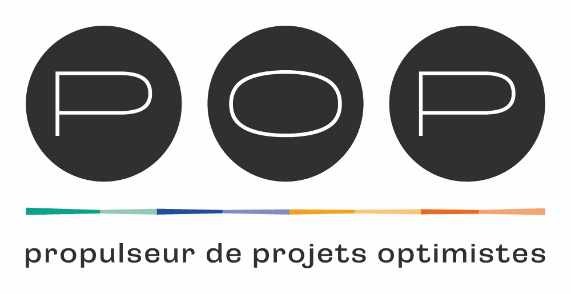 APPEL A PROJET INCUBATEUR - PROMOTION 2021Economie sociale et solidaire & Innovation socialeDOSSIER DE CANDIDATURE/!\ INFORMATIONS PRATIQUES /!\Pour être étudié votre dossier de candidature devra :Être transmis par mail à l’adresse suivante : contact@pop-incub.orgAvant le 5 mars 2021 minuitIl sera constitué :Du présent document au format PDF,Des CV des différents porteurs de projets au format PDF, De tout document complémentaire que vous jugerez utile à la compréhension et à l’examen de votre projet par le comité de sélection.Si votre projet est retenu, une audition devant le jury est à prévoir le 30 mars 2021 entre 9h et 17h la première séance collective aura lieu le mardi 13 avril 2021.Pour toutes demandes d’informations complémentaires, vous pouvez nous contacter :contact@pop-incub.org / 06 35 04 37 97SYNTHESE DE VOTRE PROJET (1 page maximum)Votre projet en une phrase (20 mots maximum) :Origine de l’idée du projet :La vision et l’ambition du projet :Les activités envisagées :Les impacts positifs (sociaux, sociétaux, environnementaux et territoriaux) attendus :Présentation du (ou des) porteur(s) de l’équipe projet (10 lignes max) :PRESENTATION DETAILLEE DE VOTRE PROJET (6 pages maximum)Vous pouvez présenter un descriptif détaillé du projet dans un document de 6 pages au maximum. Les éléments en vert ci-dessous sont donnés à titre indicatif et ne constituent pas une obligation pour candidater1 – Présentation de l’équipe projet (1 page)Vous présenterez le parcours et les motivations de chacun des membres pour le lancement du projet.Vous présenterez les compétences que chacun apporte au projet et vous indiquerez la capacité d’engagement disponible en temps et en ressources financières pour suivre le parcours d’incubation.Merci de joindre les CV/parcours professionnels de chacun des membres de l’équipe projet en annexe2 – Présentation du projet (2 pages)Votre présentation peut intégrer les éléments suivants :Description du contexte et de l’environnement dans lequel s’inscrit votre projet Description de l’enjeu social, sociétal, environnemental et/ou territorial auquel votre projet veut répondre Description de votre projet d’entreprise sociale (secteur d’activité, services proposés, activités, démarche envisagée, potentiel économique, …)- préciser ce que l’entreprise va vendre (prestations, produits, services)- préciser quelle est la clientèle ciblée - stade d’avancée du projetPerspectives recherchées à moyen ou long terme (potentiel emploi, rayonnement économique, …)- préciser à quel horizon vous pensez créer votre entreprise- préciser le potentiel d’emploi que vous imaginez créerLes différentes dimensions de votre projet évoquées ci-dessus feront l’objet d’un approfondissement au sein de l’incubateur.3 – Présentation des partenaires du projet (1 page – facultatif)Présentation des partenariats déjà établisPrésentation des partenariats recherchés ou en coursVous pouvez présenter pour les partenariats établis une lettre d’engagement précisant l’intérêt porté au projet et l’implication du partenaire dans le projet (temps disponible, moyens matériels à disposition du projet, etc.)4 – Présentation du caractère d’utilité sociale et/ou d’innovation sociale (1 page) Vous présenterez les principaux critères d’utilité sociale et/ou d’innovation sociale (1 page)En quoi votre projet répond à l’enjeu social, sociétal, environnemental et/ou territorial identifié ? Et en quoi, votre projet apporte une solution ou une approche nouvelle pour répondre à cet enjeu ?Comment envisagez-vous d’impliquer les différentes parties-prenantes de votre projet (salariés, fournisseurs, clients, usagers, bénéficiaires, partenaires publics/privé, etc…) ?Existe-t-il une concurrence directe ou indirecte sur le territoire ainsi que leurs forces et leurs faiblesses ?Les différentes dimensions de votre projet évoqué ci-dessus feront l’objet d’un approfondissement au sein de l’incubateur.5 – Votre plan d’actions (1 page)Quel est votre plan d’actions sur les prochains mois et au regard de la durée des 12 mois du parcours d’incubation ? Quels sont les enjeux de court-terme pour la mise en œuvre de votre projet que vous identifiez à ce stade ? (Étapes clés de développement – production, organisation, marketing/vente…)6 – Chiffre d’affaires (facultatif)Si vous le pouvez, vous préciserez les hypothèses de chiffres d’affaires prévisionnels que vous avez déjà identifiés pour les 3 prochaines années.7 - Présentation de vos attentes vis-à-vis de l’incubateur POP (1 page)Vous préciserez vos attentes en termes d’accompagnement. Cette partie nous permettra notamment d’adapter notre offre d’accompagnement en fonction des besoins du projet.Et vous-même, que pouvez-vous apportez à la communauté des porteurs de projet de l’incubateur POP ?8 – Annexes (facultatif)En plus des CV des membres de l’équipe, vous pourrez également joindre tout document contribuant à la compréhension de votre projet :Présentation économique et financière (s’il y a lieu) Etat d’avancement du projet : lettre d’engagement des partenaires, délibération des acteurs territoriaux, document stratégique déjà en œuvre, participation des acteurs concernés, …).Nom du projet : Secteur d’activité :Territoire d’implantation prévue : Charente Charente-Maritime Vienne Deux-SèvresPrécisez si besoin : Personne référente sur le projet :Prénom, Nom : Structure (s’il y a lieu) :Adresse : Tél. :Mail :Comment avez-vous eu connaissance de l’appel à projet ?Vous confirmez être disponible pour suivre le parcours d’accompagnement d’avril 2021 à mars 2022 ? 